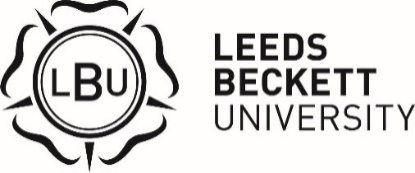 Therapist & Supervisor Application CriteriaStudents on the Dip HE Therapeutic Counselling & PG Dip Counselling and Psychotherapy at Leeds Beckett University need to choose a therapist and supervisor from the course’s database of approved practitioners. All those who are interested in being part of this network need to go through an application process, including those individuals who have been approached by students to be their therapist/supervisor. We welcome applications from those who meet the criteria below:Therapist Network Criteria Qualifications Membership with the BACP/UKCP/BPS/HCPC or equivalent body.Professionally recognised Counselling / Psychotherapy qualification Experience Three Years post qualifying experience as a CounsellorFamiliarity with working with students in an educational context Supervision Undertaking supervision according to professional body standards  Ethics Currently registered with a professional body and abides by their ethical framework Is not currently subject to a complaint. Therapeutic Approach Works in an approach that is compatible with the relational approach  InsuranceCurrent professional indemnity insurance (minimum £1,000,000)Supervisor Network Criteria All of the above + Possesses a qualification In supervision Is able to provide a considered rationale for the approach to supervision practice and address how it is compatible with the relational philosophy of the course Please now see the front of the application pack for guidance on how to apply